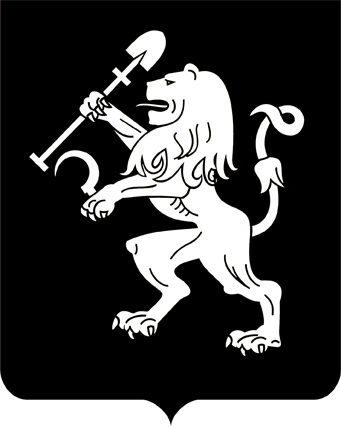 АДМИНИСТРАЦИЯ ГОРОДА КРАСНОЯРСКАПОСТАНОВЛЕНИЕО проведении фестивалей, базаров, расширенных продаж на территории города Красноярска в 2022 годуВ целях развития многоформатной торговли, создания дополнительных каналов товародвижения для мелких и средних производителей сельскохозяйственной продукции и продовольствия, повышения экономической доступности товаров для населения, формирования эффективной конкурентной среды, в соответствии со ст. 16 Федерального         закона от 06.10.2003 № 131-ФЗ «Об общих принципах организации местного самоуправления в Российской Федерации», Федеральным              законом от 28.12.2009 № 381-ФЗ «Об основах государственного регулирования торговой деятельности в Российской Федерации», руко-водствуясь ст. 7, 41, 58, 59 Устава города Красноярска, ПОСТАНОВЛЯЮ:1. Утвердить план проведения продовольственных фестивалей, базаров на территории города Красноярска в 2022 году согласно приложению 1.2. Утвердить план проведения расширенных продаж продовольственной и непродовольственной продукции местных товаропроизводителей, садоводов, владельцев личных подсобных хозяйств и изделий народных ремесел на территории города Красноярска в 2022 году           согласно приложению 2.3. Утвердить план проведения праздничных продаж на территории города Красноярска в 2022 году согласно приложению 3.4. Утвердить план проведения сезонных продаж на территории города Красноярска в 2022 году согласно приложению 4.5. Утвердить план проведения расширенных продаж печатной продукции на территории города Красноярска в 2022 году согласно приложению 5.6. Утвердить план проведения расширенных продаж горячих напитков на территории города Красноярска в 2022 году согласно приложению 6.7. Органам администрации города: организовать проведение фестивалей, базаров, расширенных продаж (далее – мероприятия) с учетом рекомендаций Межмуниципального управления МВД России «Красноярское» о мерах, необходимых для обеспечения общественной безопасности;привлечь к участию в мероприятиях предприятия пищевой, перерабатывающей промышленности, сельскохозяйственных товаропроизводителей, предприятия малого и среднего бизнеса, организации потребительского рынка, садоводов города и края.8. Департаменту городского хозяйства администрации города оказать содействие при проведении фестивалей и базаров:в подготовке мест проведения мероприятий, уборке территории;в установке биотуалетов, контейнеров и урн для сбора мусора                в дни проведения мероприятий;в организации временных автостоянок для  парковки автомобилей для покупателей и участников мероприятий.9. Департаменту общественной безопасности администрации              города организовать взаимодействие с правоохранительными органами по обеспечению охраны общественного порядка и безопасности дорожного движения в местах проведения мероприятий. 10. Рекомендовать участникам мероприятий обеспечить:соблюдение требований законодательства Российской Федерации в сфере защиты прав потребителей, в области обеспечения санитарно-эпидемиологического благополучия населения, а также иных требований действующего законодательства;обязательное выполнение превентивных мер, направленных на предупреждение распространения коронавирусной инфекции, вызванной 2019-nCoV, утвержденных постановлением Правительства Красноярского края от 05.04.2020 № 192-п, а также рекомендаций Роспотребнадзора Российской Федерации по недопущению распространения новой коронавирусной инфекции, вызванной 2019-nCoV;широкий ассортимент сельскохозяйственной и продовольственной продукции высокого качества;проведение социальных акций, презентаций продукции собственного производства для населения;проведение игровых конкурсов, театрализованных представлений.11. Изменения в настоящее постановление вносятся по предложениям органов исполнительной власти Красноярского края, органов администрации города не менее чем за 30 календарных дней до начала мероприятия.12. Настоящее постановление опубликовать в газете «Городские   новости» и разместить на официальном сайте администрации города.Глава города                                                                                 С.В. Еремин29.12.2021№ 1071